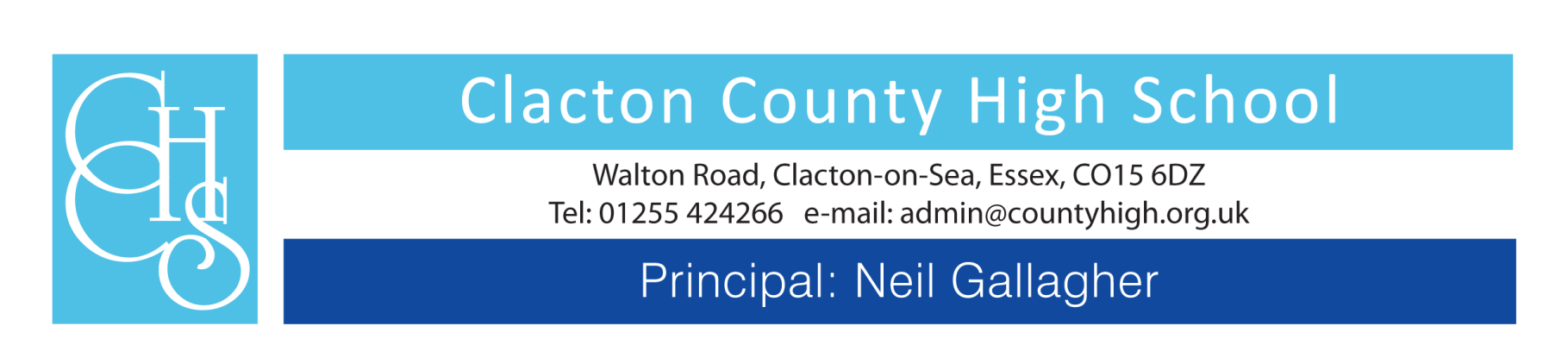 Person SpecificationAssistant PrincipalQualifications & ExperienceEssentialDesirableQualified teacher status in the UK.Successful teaching experience within the secondary sector.Experience of working in more than one school.Evidence of leadership experience within a secondary school.Evidence of recent and appropriate professional development.Experience of working in a wider context than an individual school.Leadership & ManagementEssentialDesirableAn enthusiastic leader, with the ability to inspire, challenge, motivate and empower teams and individuals to achieve high goals.Ability to provide clear direction and shared purpose for staff and students.Ability to inspire trust and confidence across the school and the community.Understanding of the requirements and expectations of the Ofsted framework.Ability to develop and sustain good relationships with staff, parents and governors.Teaching & LearningEssentialDesirableA leader of learning who demonstrates, promotes and encourages outstanding classroom practice.Proven experience in leading Teaching and Learning for improvement.Comprehensive knowledge of the curriculum.Clear understanding and knowledge of what constitutes outstanding classroom practice and learning.Monitoring & EvaluationEssentialDesirableUnderstanding of methods of monitoring and evaluating school performance data, including interpretation and analysis.Ability to convey the meaning of data accurately to a variety of audiences.Successful experience of strategies to raise student achievement.PersonalEssentialDesirableHigh expectations of self and others.The ability to work to tight deadlines and under pressure.An ability to use the full range of leadership skills and qualities, appropriate to the situation.An enthusiastic and motivational leader with strong morale building skills.Resilience and determination coupled with the ability to support and show empathy.The highest levels of integrity and reliability.Self-motivated and able to take the initiative.Approachability.